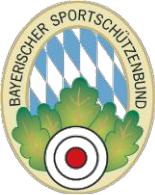 Bayerischer Sportschützenbund e. V.Reinigungs- und DesinfektionsplanBayerischer Sportschützenbund e. V.MaßnahmeIndikation undAusführung, ggf.Mittel, Konzentration,Mittel, Konzentration,Mittel, Konzentration,Mittel, Konzentration,HäufigkeitDurchführungsortEinwirkzeit (EWZ)Einwirkzeit (EWZ)Einwirkzeit (EWZ)Einwirkzeit (EWZ)Händereinigung und -desinfektionHändereinigung und -desinfektionHände waschen zum Schießbeginn Hände waschenWaschlotionWaschlotionWaschlotionWaschlotion bei Verschmutzung mit Einmaltuch oder frischemHandtuch abtrocknenWaschenbei Verschmutzung der grobe Verschmutzungen mitkontaminierterHände mit potentiellDesinfektionsmittel-getränktemHändeinfektiösen MaterialienEinmaltuch vor Ort entfernen, dann(z.B. Sekrete)Händedesinfektion, dannWaschen.Hygienische bei Betreten der Hände müssen vor Desinfektion Desinfektionsmittel: Desinfektionsmittel: Desinfektionsmittel:HändedesinfektionSchießanlagetrocken seinTyp ... NACH Kontakt mit 3 ml Desinfektionsmittel in dergebrauchsfertiggebrauchsfertiggebrauchsfertigpotentiell infektiösenHand verreiben, bis Hände trocken 30 Sek. 30 Sek. 30 Sek. 30 Sek.Materialiensind Fingerkuppen, Nagelfalze sind miteinzubeziehenFlächen und BedieneinrichtungenFlächen und BedieneinrichtungenBedieneinrichtungen Nach Nutzung desinfizierend reinigen Desinfektionsmittel: Desinfektionsmittel: Desinfektionsmittel:des SchießstandsTyp ...LeihwaffenHaushaltspapierHaushaltspapierHaushaltspapierLeihutensilien Benutzung nach Abtrocknen Benutzung nach Abtrocknen Benutzung nach Abtrocknen Benutzung nach AbtrocknenmöglichmöglichmöglichTürklinken Nach Bedarf desinfizierend reinigen Desinfektionsmittel: Desinfektionsmittel: Desinfektionsmittel:Typ ...HaushaltspapierHaushaltspapierHaushaltspapier Benutzung nach Abtrocknen Benutzung nach Abtrocknen Benutzung nach Abtrocknen Benutzung nach AbtrocknenmöglichmöglichmöglichSanitäre AnlagenWaschbecken, Nach Bedarf desinfizierend reinigen Desinfektionsmittel: Desinfektionsmittel: Desinfektionsmittel:WasserhähneTyp ...DuschenHaushaltspapierHaushaltspapierHaushaltspapier Benutzung nach Abtrocknen Benutzung nach Abtrocknen Benutzung nach Abtrocknen Benutzung nach AbtrocknenmöglichmöglichmöglichToiletten Nach Bedarf desinfizierend reinigen Desinfektionsmittel: Desinfektionsmittel: Desinfektionsmittel:Typ ...HaushaltspapierHaushaltspapierHaushaltspapier Benutzung nach Abtrocknen Benutzung nach Abtrocknen Benutzung nach Abtrocknen Benutzung nach AbtrocknenmöglichmöglichmöglichErstellt von:NameDatum und(Name und Funktion)(Funktion)Unterschrift:Freigegeben von:NameDatum und(Name und Funktion)1. SchützenmeisterUnterschriftReinigungs- und Desinfektionsplan – Bayerischer Sportschützenbund e. V.Reinigungs- und Desinfektionsplan – Bayerischer Sportschützenbund e. V.Reinigungs- und Desinfektionsplan – Bayerischer Sportschützenbund e. V.Reinigungs- und Desinfektionsplan – Bayerischer Sportschützenbund e. V.Reinigungs- und Desinfektionsplan – Bayerischer Sportschützenbund e. V.1